Religious Education:Year 1Year 1Summer 1Summer 1Enquiry Question: Is Shabbat important to Jewish children?Enquiry Question: Is Shabbat important to Jewish children?Enquiry Question: Is Shabbat important to Jewish children?Enquiry Question: Is Shabbat important to Jewish children?Enquiry Question: Is Shabbat important to Jewish children?Religion: JudaismIn this enquiry, you will learn about the Jewish Creation Story and the way Shabbat is commemorated. You will learn why it might be important to give thanks and to share family time.  In this enquiry, you will learn about the Jewish Creation Story and the way Shabbat is commemorated. You will learn why it might be important to give thanks and to share family time.  In this enquiry, you will learn about the Jewish Creation Story and the way Shabbat is commemorated. You will learn why it might be important to give thanks and to share family time.  In this enquiry, you will learn about the Jewish Creation Story and the way Shabbat is commemorated. You will learn why it might be important to give thanks and to share family time.  In this enquiry, you will learn about the Jewish Creation Story and the way Shabbat is commemorated. You will learn why it might be important to give thanks and to share family time.  In this enquiry, you will learn about the Jewish Creation Story and the way Shabbat is commemorated. You will learn why it might be important to give thanks and to share family time.  In this enquiry, you will learn about the Jewish Creation Story and the way Shabbat is commemorated. You will learn why it might be important to give thanks and to share family time.  In this enquiry, you will learn about the Jewish Creation Story and the way Shabbat is commemorated. You will learn why it might be important to give thanks and to share family time.  In this enquiry, you will learn about the Jewish Creation Story and the way Shabbat is commemorated. You will learn why it might be important to give thanks and to share family time.  In this enquiry, you will learn about the Jewish Creation Story and the way Shabbat is commemorated. You will learn why it might be important to give thanks and to share family time.  In this enquiry, you will learn about the Jewish Creation Story and the way Shabbat is commemorated. You will learn why it might be important to give thanks and to share family time.  What we will learn:What we will learn:What we will learn:What we will learn:What we will learn:What we will learn:What we will learn:Links to other aspects of beliefLinks to other aspects of beliefPersonal connectionPersonal connectionShabbat is the day of rest in the Jewish religion. The Jewish Holy books (Tanakh) contain core beliefs and stories including the Creation Story. Jewish people believe God created the work in six days and rested on the 7th day, the day of rest –Sabbath.One of the 10 commandments is to ‘Honour the Sabbath’. Shabbat (Sabbath) is celebrated both in the home and the synagogue. The start of Shabbat is marked with a special meal and ceremony at home. When worshipping, a skull cap called a kippah is worn, usually by males, as a sign of respect to God. Shabbat is the day of rest in the Jewish religion. The Jewish Holy books (Tanakh) contain core beliefs and stories including the Creation Story. Jewish people believe God created the work in six days and rested on the 7th day, the day of rest –Sabbath.One of the 10 commandments is to ‘Honour the Sabbath’. Shabbat (Sabbath) is celebrated both in the home and the synagogue. The start of Shabbat is marked with a special meal and ceremony at home. When worshipping, a skull cap called a kippah is worn, usually by males, as a sign of respect to God. Shabbat is the day of rest in the Jewish religion. The Jewish Holy books (Tanakh) contain core beliefs and stories including the Creation Story. Jewish people believe God created the work in six days and rested on the 7th day, the day of rest –Sabbath.One of the 10 commandments is to ‘Honour the Sabbath’. Shabbat (Sabbath) is celebrated both in the home and the synagogue. The start of Shabbat is marked with a special meal and ceremony at home. When worshipping, a skull cap called a kippah is worn, usually by males, as a sign of respect to God. Shabbat is the day of rest in the Jewish religion. The Jewish Holy books (Tanakh) contain core beliefs and stories including the Creation Story. Jewish people believe God created the work in six days and rested on the 7th day, the day of rest –Sabbath.One of the 10 commandments is to ‘Honour the Sabbath’. Shabbat (Sabbath) is celebrated both in the home and the synagogue. The start of Shabbat is marked with a special meal and ceremony at home. When worshipping, a skull cap called a kippah is worn, usually by males, as a sign of respect to God. Shabbat is the day of rest in the Jewish religion. The Jewish Holy books (Tanakh) contain core beliefs and stories including the Creation Story. Jewish people believe God created the work in six days and rested on the 7th day, the day of rest –Sabbath.One of the 10 commandments is to ‘Honour the Sabbath’. Shabbat (Sabbath) is celebrated both in the home and the synagogue. The start of Shabbat is marked with a special meal and ceremony at home. When worshipping, a skull cap called a kippah is worn, usually by males, as a sign of respect to God. Shabbat is the day of rest in the Jewish religion. The Jewish Holy books (Tanakh) contain core beliefs and stories including the Creation Story. Jewish people believe God created the work in six days and rested on the 7th day, the day of rest –Sabbath.One of the 10 commandments is to ‘Honour the Sabbath’. Shabbat (Sabbath) is celebrated both in the home and the synagogue. The start of Shabbat is marked with a special meal and ceremony at home. When worshipping, a skull cap called a kippah is worn, usually by males, as a sign of respect to God. Shabbat is the day of rest in the Jewish religion. The Jewish Holy books (Tanakh) contain core beliefs and stories including the Creation Story. Jewish people believe God created the work in six days and rested on the 7th day, the day of rest –Sabbath.One of the 10 commandments is to ‘Honour the Sabbath’. Shabbat (Sabbath) is celebrated both in the home and the synagogue. The start of Shabbat is marked with a special meal and ceremony at home. When worshipping, a skull cap called a kippah is worn, usually by males, as a sign of respect to God. It is similar to the Creation Story found in the Bible. The different Jewish responses to the day of rest and the definition of ‘work’Worship – How do Jews mark the Sabbath? It is similar to the Creation Story found in the Bible. The different Jewish responses to the day of rest and the definition of ‘work’Worship – How do Jews mark the Sabbath? Why might it be a good idea to have a day away from work?What other things could we think about on this day?What do Jews thank God for on this day?What do I have to be thankful for?Why might it be a good idea to have a day away from work?What other things could we think about on this day?What do Jews thank God for on this day?What do I have to be thankful for?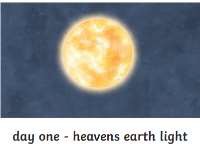 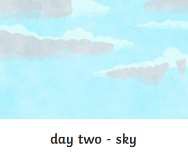 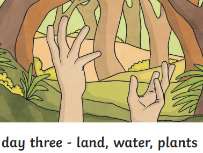 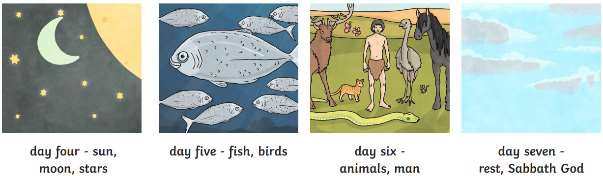 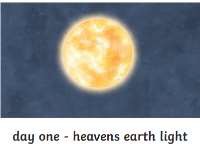 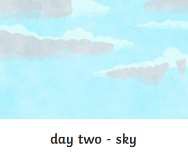 It is similar to the Creation Story found in the Bible. The different Jewish responses to the day of rest and the definition of ‘work’Worship – How do Jews mark the Sabbath? It is similar to the Creation Story found in the Bible. The different Jewish responses to the day of rest and the definition of ‘work’Worship – How do Jews mark the Sabbath? Why might it be a good idea to have a day away from work?What other things could we think about on this day?What do Jews thank God for on this day?What do I have to be thankful for?Why might it be a good idea to have a day away from work?What other things could we think about on this day?What do Jews thank God for on this day?What do I have to be thankful for?Key VocabularyKey VocabularyKey VocabularyKey VocabularyKey VocabularyKey VocabularyKey VocabularyKey VocabularyImpact on believer/daily lifeImpact on believer/daily lifeImpact on believer/daily lifeShabbat: Sabbath – A day of restShabbat: Sabbath – A day of rest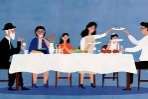 Tanakh: Jewish holy books, it is the Jewish bibleTanakh: Jewish holy books, it is the Jewish bible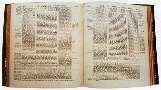 Preparing for the Sabbath is important to JewsNo work should be attempted from sunset on Friday until sunset on Saturday.Food is prepared before the Sabbath starts and a family meal is often shared to commemorate the events. Preparing for the Sabbath is important to JewsNo work should be attempted from sunset on Friday until sunset on Saturday.Food is prepared before the Sabbath starts and a family meal is often shared to commemorate the events. Preparing for the Sabbath is important to JewsNo work should be attempted from sunset on Friday until sunset on Saturday.Food is prepared before the Sabbath starts and a family meal is often shared to commemorate the events. Kippah: skull cap, a small piece of cloth covering the head, usually worn by Jewish malesKippah: skull cap, a small piece of cloth covering the head, usually worn by Jewish males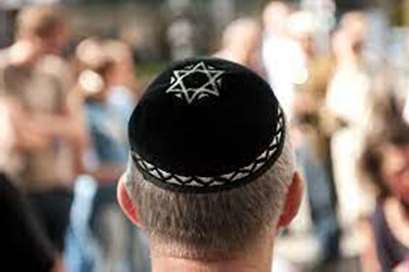 Challah: a special bread of Ashkenazi Jewish origin, usually braided and typically eaten on ceremonial occasions such as Shabbat and major Jewish holidays.Challah: a special bread of Ashkenazi Jewish origin, usually braided and typically eaten on ceremonial occasions such as Shabbat and major Jewish holidays.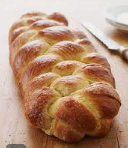 Preparing for the Sabbath is important to JewsNo work should be attempted from sunset on Friday until sunset on Saturday.Food is prepared before the Sabbath starts and a family meal is often shared to commemorate the events. Preparing for the Sabbath is important to JewsNo work should be attempted from sunset on Friday until sunset on Saturday.Food is prepared before the Sabbath starts and a family meal is often shared to commemorate the events. Preparing for the Sabbath is important to JewsNo work should be attempted from sunset on Friday until sunset on Saturday.Food is prepared before the Sabbath starts and a family meal is often shared to commemorate the events. Home learning ideas/discussions: Is it easy to have family time? What could the whole family do together? Do we have a set time we are together every week? How special are the activities we do? If we don’t, is this something we would like to introduce? Why?Home learning ideas/discussions: Is it easy to have family time? What could the whole family do together? Do we have a set time we are together every week? How special are the activities we do? If we don’t, is this something we would like to introduce? Why?Home learning ideas/discussions: Is it easy to have family time? What could the whole family do together? Do we have a set time we are together every week? How special are the activities we do? If we don’t, is this something we would like to introduce? Why?Home learning ideas/discussions: Is it easy to have family time? What could the whole family do together? Do we have a set time we are together every week? How special are the activities we do? If we don’t, is this something we would like to introduce? Why?Home learning ideas/discussions: Is it easy to have family time? What could the whole family do together? Do we have a set time we are together every week? How special are the activities we do? If we don’t, is this something we would like to introduce? Why?Home learning ideas/discussions: Is it easy to have family time? What could the whole family do together? Do we have a set time we are together every week? How special are the activities we do? If we don’t, is this something we would like to introduce? Why?Home learning ideas/discussions: Is it easy to have family time? What could the whole family do together? Do we have a set time we are together every week? How special are the activities we do? If we don’t, is this something we would like to introduce? Why?Home learning ideas/discussions: Is it easy to have family time? What could the whole family do together? Do we have a set time we are together every week? How special are the activities we do? If we don’t, is this something we would like to introduce? Why?Home learning ideas/discussions: Is it easy to have family time? What could the whole family do together? Do we have a set time we are together every week? How special are the activities we do? If we don’t, is this something we would like to introduce? Why?Home learning ideas/discussions: Is it easy to have family time? What could the whole family do together? Do we have a set time we are together every week? How special are the activities we do? If we don’t, is this something we would like to introduce? Why?Home learning ideas/discussions: Is it easy to have family time? What could the whole family do together? Do we have a set time we are together every week? How special are the activities we do? If we don’t, is this something we would like to introduce? Why?